ZARZĄDZENIE  Nr 42/2017STAROSTY WŁOCŁAWSKIEGOz dnia 03 października 2017 r.w sprawie organizacji stanowiska kierowania starosty włocławskiego
w czasie pokoju w razie wewnętrznego lub zewnętrznego zagrożenia bezpieczeństwa narodowego, w tym w razie wystąpienia działań terrorystycznych lub innych szczególnych zdarzeń, a także w czasie wojny.
 Na podstawie § 11 ust. 1 pkt. 6 rozporządzenia Rady Ministrów z dnia 27 kwietnia 2004 r. w sprawie przygotowania systemu kierowania bezpieczeństwem narodowym (Dz. U. z 2004, Nr 98, poz. 978) zarządza się co następuje:§ 1. W czasie pokoju, w razie wewnętrznego lub zewnętrznego zagrożenia bezpieczeństwa narodowego, w tym w razie wystąpienia  działań terrorystycznych lub innych szczególnych zdarzeń, a także w czasie wojny tworzy się w starostwie powiatowym główne stanowisko kierowania w stałej siedzibie  /w zapasowym miejscu pracy/, na rzecz których funkcjonuje stały dyżur.§ 2. Nadzór nad organizacją i funkcjonowaniem głównego stanowiska kierowania starosty oraz sprawdzanie gotowości do działania powierza się Komendantowi Stanowiska Kierowania, na którego wyznaczam Sekretarza Powiatu.§ 3. Organizację ochrony i obrony głównego stanowiska kierowania starosty zorganizuje Komendant Stanowiska Kierowania w porozumieniu z Komendantem Miejskim Policji. § 4. W celu prawidłowego funkcjonowania głównego stanowiska kierowania Naczelnik Wydziału Zarządzania, Administracji i Bezpieczeństwa w porozumieniu                  z Komendantem Stanowiska Kierowania zapewnia niezbędne potrzeby materiałowe                 i logistyczne.           §  5. Zasady organizacji i funkcjonowania głównego stanowiska kierowania starosty zawiera „Instrukcja pracy na głównym stanowisku kierowania starosty w czasie pokoju w razie wewnętrznego lub zewnętrznego zagrożenia bezpieczeństwa narodowego tym w razie wystąpienia działań terrorystycznych lub innych szczególnych zdarzeń a także w czasie wojny” stanowiąca załącznik do zarządzenia.§ 6. Zarządzenie wchodzi w życie z dniem podpisania.UzasadnienieW czasie pokoju w razie wewnętrznego lub zewnętrznego zagrożenia bezpieczeństwa narodowego, w tym w razie wystąpienia  działań terrorystycznych lub innych szczególnych zdarzeń, a także w czasie wojny w starostwie powiatowym, tworzy się Główne Stanowisko Kierowania Starosty, które zapewnia wykonywanie zadań związanych z kierowaniem bezpieczeństwem narodowym i obroną państwa przez Starostę Włocławskiego. Podstawą prawną utworzenia Stanowiska Kierowania w ramach systemu kierowania bezpieczeństwem narodowym w Powiecie Włocławskim jest § 11 ust. 1 pkt 6 rozporządzenia Rady Ministrów z dnia 27 kwietnia 2004 r. w sprawie przygotowania systemu kierowania bezpieczeństwem narodowym (Dz.U. z 2004 r. Nr 98, poz. 978 ze zm.) .Stały Dyżur Starosty wchodzi w skład GSK i realizuje zadania zapewniające ciągłość przekazywania decyzji i działań wykonywane przez GSK.       GSK po jego rozwinięciu stanowi odrębną komórkę organizacyjną starostwa powiatowego. GSK przygotowuje się w celu  zapewnienia ciągłości podejmowania decyzji i działań dla utrzymania bezpieczeństwa narodowego, realizowanych jako organ wiodący lub współuczestniczący w powiecie w czasie pokoju w razie wewnętrznego lub zewnętrznego zagrożenia bezpieczeństwa narodowego, w tym w razie wystąpienia działań terrorystycznych lub innych szczególnych zdarzeń, a także w czasie wojny.Starosta jako organ wiodący lub współuczestniczący przekazuje decyzje o których mowa wójtom, burmistrzom oraz kierownikom zespolonych służb, inspekcji i straży powiatowych, kierownikom podległych i nadzorowanych jednostek organizacyjnych, przedsiębiorcom oraz innym jednostkom organizacyjnym i organizacjom społecznym wytypowanym do wykonywania określonych zadań obronnych. GSK w ramach których funkcjonuje stały dyżur w starostwie powiatowym, uruchamia się na polecenie Wojewody Kujawsko-Pomorskiego w celu:wykonywania określonych zadań na rzecz Sił Zbrojnych,realizacji zadań na rzecz wojewódzkich  organów państwa,dla potrzeb szkoleniowych i ćwiczeń.Uruchomienie GSK w starostwie powiatowym może nastąpić po decyzji osób mających ustawowe kompetencje do podwyższania gotowości obronnej państwa. Dla celów  szkoleniowo – treningowych  i ćwiczeń /w czasie stałej gotowości obronnej państwa/jest uruchamiany zarządzeniem starosty lub osoby przez niego upoważnionej.Wejście w życie zarządzenia na etapie planistycznym nie stanowi obciążenia dla budżetu powiatu                                                                     Załącznik do Zarządzenia Nr 42 2017                                                                                           Starosty Włocławskiego z dnia 3 października2017 r. STAROSTWO POWIATOWE WE WŁOCŁAWKU	     ZATWIERDZAM ……………………….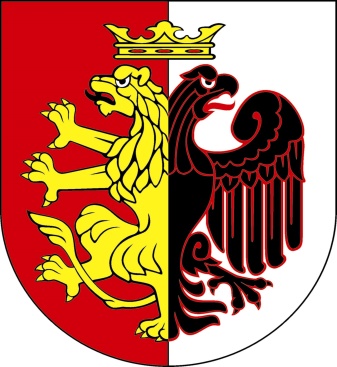 INSTRUKCJA pracy na głównym stanowisku kierowania starostyw czasie pokoju, w razie wewnętrznego lub zewnętrznego zagrożenia bezpieczeństwa narodowego tym w razie wystąpienia działań terrorystycznych lub innych szczególnych zdarzeń a także w czasie wojny.OPRACOWAŁ                                       NACZELNIK  WYDZIAŁU  ZABWŁOCŁAWEK 2017 ROKSpis treściArkusz aktualizacjiRozdział 1 – postanowienia ogólneRozdział 2 – zadania stałego dyżuru starosty w stałej gotowości obronnej państwaRozdział 3 – zadania wykonywane w wyższych stanach gotowości obronnej państwa przez GSK.Rozdział 4 - zadania wykonywane w wyższych stanach gotowości obronnej państwa przez GSK na DMP.Rozdział 5 – obowiązki osób funkcyjnych GSKARKUSZ AKTUALIZACJIROZDZIAŁ 1POSTANOWIENIA OGÓLNEW czasie pokoju w razie wewnętrznego lub zewnętrznego zagrożenia bezpieczeństwa narodowego, w tym w razie wystąpienia  działań terrorystycznych lub innych szczególnych zdarzeń, a także w czasie wojny w starostwie powiatowym, tworzy się Główne Stanowisko Kierowania Starosty, które zapewnia wykonywanie zadań związanych z kierowaniem bezpieczeństwem narodowym i obroną państwa przez Starostę Włocławskiego.Podstawą prawną utworzenia Stanowiska Kierowania w ramach systemu kierowania bezpieczeństwem narodowym w Powiecie Włocławskim jest § 11 ust. 1 pkt 6 rozporządzenia Rady Ministrów z dnia 27 kwietnia 2004 r. w sprawie przygotowania systemu kierowania bezpieczeństwem narodowym (Dz.U. z 2004 r. Nr 98, poz. 978 ze zm.) .Stały dyżur Starosty wchodzi w skład GSK i realizuje zadania zapewniające ciągłość przekazywania decyzji i działań wykonywane przez GSK.GSK po jego rozwinięciu stanowi odrębną komórkę organizacyjną starostwa powiatowego. GSK przygotowuje się w celu  zapewnienia ciągłości podejmowania decyzji i działań dla utrzymania bezpieczeństwa narodowego, realizowanych jako organ wiodący lub współuczestniczący w powiecie w czasie pokoju w razie wewnętrznego lub zewnętrznego zagrożenia bezpieczeństwa narodowego, w tym w razie wystąpienia działań terrorystycznych lub innych szczególnych zdarzeń, a także w czasie wojny.Starosta jako organ wiodący lub współuczestniczący przekazuje decyzje o których mowa w pkt. 1, 2 i 3 wójtom, burmistrzom oraz kierownikom zespolonych służb, inspekcji           i straży powiatowych, kierownikom podległych i nadzorowanych jednostek organizacyjnych, przedsiębiorcom oraz innym jednostkom organizacyjnym                        /i organizacjom społecznym/, wytypowanym do wykonywania określonych zadań obronnych. GSK w ramach których funkcjonuje stały dyżur w starostwie powiatowym, /urzędzie miasta, urzędzie gminy/ uruchamia się na polecenie Wojewody w celu:wykonywania określonych zadań na rzecz Sił Zbrojnych,realizacji zadań na rzecz wojewódzkich /powiatowych/ organów państwa,dla potrzeb szkoleniowych i ćwiczeń.Uruchomienie GSK w starostwie powiatowym może nastąpić po decyzji osób mających ustawowe kompetencje do podwyższania gotowości obronnej państwa. Dla celów  szkoleniowo – treningowych  i ćwiczeń /w czasie stałej gotowości obronnej państwa/ jest uruchamiany zarządzeniem starosty lub osoby przez niego upoważnionej.Odpowiedzialnym za organizację i funkcjonowanie GSK w starostwie powiatowym,  jest Sekretarz Powiatu’ROZDZIAŁ 2STRUKTURA STANOWISKA KIEROWANIA I ZADANIA POSZCZEGÓLNYCH ZESPOŁÓWStanowisko Kierowania przeznaczone jest do bezpośredniego kierowania podległymi 
i nadzorowanymi jednostkami organizacyjnymi w zakresie planowania realizacji zadań związanych z zapewnieniem bezpieczeństwa jednostki samorządu terytorialnego, wynikających z „Planu operacyjnego funkcjonowania w warunkach zewnętrznego zagrożenia bezpieczeństwa państwa i czasie wojny”. Stanowisko Kierowania jest miejscem, z którego Starosta – kieruje podległymi mu strukturami, organizuje współdziałanie, koordynuje 
i synchronizuje ich działania. Stanowisko Kierowania jest głównym miejscem pracy Starosty oraz tej części organu, która jest niezbędna do realizacji zadań operacyjnych ujętych               w kartach realizacji zadań operacyjnych. Część ta stanowi – w zależności od wielkości pakietu realizowanych zadań - około 10 do 15% stanu osobowego starostwa.Struktura organizacyjno - funkcjonalna stanowiska kierowania tworzona jest na bazie obsady starostwa na czas wojny - niezbędnej części wykonującej zadania związane 
z wykonywaniem zadań operacyjnych w okresie zagrożenia zewnętrznego państwa i w czasie wojny.SCHEMAT STANOWISKA KIEROWANIAW skład Stanowiska Kierowania wchodzą: Zespół Operacyjny z węzłem łączności (Stały Dyżur/PCZK wspierające działania zespołu), Zespół Zabezpieczenia, Zespół Obsługi Medialnej.Zespół operacyjny – odpowiedzialny jest za planowanie, organizację działań i kierowanie podległymi jednostkami organizacyjnymi w warunkach zewnętrznego zagrożenia bezpieczeństwa państwa i w czasie wojny; w skład zespołu kierowania wchodzą: zarząd, naczelnicy komórek organizacyjnych, stanowiska samodzielne, kierownicy/dyrektorzy jednostek organizacyjnych, wybrani pracownicy komórek organizacyjnych urzędu, szefowie powiatowych służb, inspekcji i straży Węzeł łączności – jest komórką zespołu operacyjnego i  zapewnia przepływ informacji wewnątrz danego stanowiska kierowania, bezpośrednie relacje kierowania i współdziałania oraz dołączenie do odpowiedniej sieci telekomunikacyjnej; przeznaczony jest do zapewnienia współdziałania i wymiany informacji pomiędzy stanowiskiem kierowania a stanowiskami kierowania jednostek innego szczebla.Zasadnicze zadania węzła łączności przedstawiają się następująco:doręczanie na polecenie kierownika urzędu szczególnie ważnych dokumentów kierownikom innych urzędów innych szczebli, kierownikom jednostek organizacyjnych i organizacji społecznych, wytypowanych do wykonywania zadań operacyjnych, przedsiębiorcom;doręczanie ww. jednostkom tych dokumentów, zadań meldunków, które innymi drogami nie mogą być doręczone;zapewnienie wymiany informacji na temat znajdujących się w dostarczonych przesyłkach dokumentów - zadań meldunków.Zadania węzła łączności realizowane są przez Stały Dyżur.Zespół zabezpieczenia – organizuje wszechstronne zabezpieczenie, w tym:na polecenie Komendanta przygotowuje i rozwija stanowisko kierowania zgodnie 
z harmonogramem rozwinięcia;realizuje zadania związane z żywieniem, zabezpieczeniem w artykuły codziennego użytku i utrzymaniem czystości w pomieszczeniach;realizuje zadania związane z zabezpieczeniem przeciwpożarowym, awaryjnym zasilaniem w energię elektryczną;zabezpiecza przed wejściem osób postronnych;współdziała z przedstawicielami Policji, w zakresie osłony kontrwywiadowczej, organizacji ochrony osób funkcyjnych stanowiska oraz ochrony i obrony stanowiska;uczestniczy w przygotowaniu, rozwinięciu i zwinięciu stanowiska;doręcza na polecenie kierownika urzędu szczególnie ważne dokumenty;realizuje pełne zabezpieczenie transportowe;zaopatruje pojazdy i awaryjne źródło zasilania stanowiska w paliwo i materiały eksploatacyjne.Wykonanie tych zadań nadzoruje Komendant Stanowiska Kierowania.Zespół obsługi medialnej – koordynuje działania związanych z informowaniem ludności.ROZDZIAŁ 3ZASADY URUCHAMIOANIAPROCEDURY ROZWINIĘCIA STANOWISKA KIEROWANIAObiekty i pomieszczenia przeznaczone do rozwinięcia Stanowiska Kierowania, a także wyposażenie i dokumentację pod względem planistyczno-organizacyjnym przygotowuje się do pracy w stanie stałej gotowości obronnej państwa.Uruchomienie procedury związanej z rozpoczęciem funkcjonowania stanowiska kierowania następuje na polecenie kierownika urzędu w czasie osiągania wyższych stanów gotowości obronnej państwa zarządzonych przez Radę Ministrów lub Wojewodę.Stanowisko kierowania rozwija się w obiekcie pozostającym w zarządzie organu tworzącego stanowisko, z uwzględnieniem:pomieszczenia operacyjnego i węzła łącznościpomieszczenia socjalnegosanitariatów (ogólne)schronienia - pomieszczenie piwniczneawaryjnego ujęcia wodypomieszczenia agregatu prądotwórczego.ROZDZIAŁ 4ZASADY FUNKCJONOWANIA STANOWISKA KIEROWANIA,PODSTAWOWE ZADANIAPraca na Stanowisku Kierowania odbywa się w systemie dwóch zmian, w składach umożliwiających realizację zadań operacyjnych oraz ciągłe funkcjonowanie organu kierowania, węzła łączności i grupy zabezpieczenia. Stanowisko Kierowania czynne jest całą dobę.Podstawowymi zadaniami Stanowiska Kierowania jest zapewnienie:łączności:z przełożonym,ze wszystkimi komórkami organizacyjnymi urzędu,z podległymi i nadzorowanymi jednostkami organizacyjnymi, z sąsiadami, 
z jednostkami zewnętrznymi współdziałającymi w realizacji zadań, w tym 
z zakładami pracy;możliwości kierowania procesem realizacji zadań zawartych w Planach Operacyjnych;ciągłego i terminowego przygotowania informacji potrzebnych kierownikowi jednostki organizacyjnej niezbędnych do powzięcia decyzji;przygotowania odpowiedniego planu działania oraz opracowania dokumentów niezbędnych w procesie kierowania podległymi jednostkami organizacyjnymi,sprawnego kierowania podległymi jednostkami organizacyjnymi;koordynacji działań wszystkich jednostek realizujących zadania obronne na administrowanym terenie,przygotowania oraz przesyłania meldunków i sprawozdań do przełożonego;prowadzenia rozpoznania i analizy informacji rozpoznawczych ze wszelkich dostępnych źródeł;koordynacji potrzeb zabezpieczenia logistycznego;kontroli realizacji zadań.ROZDZIAŁ 5ZADANIA PEŁNIONE W RAMACH ORGANIZACJI I FUNKCJONOWANIASTANOWISKA KIEROWANIAOsobą bezpośrednio podlegającą Staroście, odpowiadającą za terminowe przygotowanie stanowiska kierowania do pracy, w tym: urządzenie miejsc pracy i odpoczynku obsady operacyjnej, utrzymanie ustalonego porządku, kierowanie realizacją wszystkich przedsięwzięć związanych z rozwijaniem, zwijaniem, przemieszczeniem i maskowaniem stanowiska oraz jego ochroną 
i obroną, jest Komendant Stanowiska Kierowania.Podlega on bezpośrednio Staroście i jest przełożonym wszystkich pracowników znajdujących się na stanowisku kierowania. Do zasadniczych zadań Komendanta Stanowiska Kierowania należy:utrzymywanie stanowiska w ciągłej gotowości do funkcjonowania;zabezpieczenie warunków pracy, funkcjonowania i wypoczynku dla obsady stanowiska;nadzorowanie organizacji ochrony, obrony i maskowania;nadzorowanie utrzymywania w gotowości do użycia pojazdów przydzielonych dla obsługi stanowiska kierowania;zorganizowanie systemu alarmowania na stanowiska;nadzorowanie przestrzegania przepisów przeciwpożarowych;zapewnienie właściwego oświetlenia oraz awaryjnego zasilania stanowiska w energię elektryczną;kontrolowanie sprawności urządzeń łączności, systemu dowodzenia i urządzeń wspomagających pracę stanowiska kierowania;współdziałanie z przedstawicielami Policji w zakresie organizacji ochrony osób na stanowisku oraz ochrony i obrony.Do zadań Sekretarza Powiatu należy:zapewnienie wyposażenia stanowiska kierowania w niezbędny sprzęt i urządzenia, 
w tym w środki łączności i środki transportowe oraz pomieszczenia do pracy 
i odpoczynku wraz z niezbędnym wyposażeniem,zapewnienie obsady personalnej stanowisk kierowania, zgodnie z przyjętą strukturą organizacyjną oraz opracowanymi etatami służącymi rozwinięciu stanowiska.Do zadań Naczelnika Wydziału Zarządzania, Administracji i Bezpieczeństwa  należy:zorganizowanie i przygotowanie stanowiska kierowania zgodnie z zasadami określonymi zarządzeniem,opracowanie etatu stanowiska kierowania,przygotowanie na stanowisku kierowania miejsc pracy dla grup operacyjnych, np. zespolonych służb, inspekcji i straży powiatowych oraz innych organów,zorganizowanie i zapewnienie łączności na potrzeby stanowiska kierowania,bieżąca koordynacja przedsięwzięć związanych z organizacją i przygotowaniem stanowiska kierowania, a w szczególności – określenie trybu i zasad szkolenia pracowników wyznaczonych do pracy na stanowisku kierowania.terminowe przygotowanie stanowiska kierowania do pracy, w tym wyposażenie 
w urządzenia techniczne i sanitarne oraz sprzęt biurowy i kwaterunkowy niezbędny do pracy i odpoczynku obsady operacyjnej,zabezpieczenie transportowe stanowiska kierowania,kierowanie przedsięwzięciami związanymi z maskowaniem stanowiska, wyposażenie Stanowiska Kierowania w urządzenia łączności do przekazywania informacji, zapewniające możliwość niezakłóconej pracy organu, zorganizowanie specjalnych, w tym utajnionych systemów informatycznych zapewniających sprawne i bezpieczne przekazywanie informacji,zapewnienie funkcjonowania systemu ochrony i obrony stanowiska kierowania, zorganizowanie:żywienia i zaopatrywania w artykuły codziennego użytku,transportu oraz obsługi pojazdów i urządzeń technicznych,zaopatrywania w paliwa i materiały eksploatacyjne,punktu zabiegów sanitarnych.Do zadań pełnomocnika ds. ochrony informacji niejawnych należy:zorganizowanie systemu przekazywania decyzji i informacji niejawnych na stanowisku kierowania.Do zadań pozostałych naczelników wydziałów, stanowisk samodzielnych i kierowników jednostek organizacyjnych powiatu j należy :zgodnie z opracowanymi etatami Stanowiska Kierowania - wydzielenie niezbędnej liczby pracowników do poszczególnych grup działających w ramach struktury organizacyjnej Stanowiska Kierowania, zdolnych do realizacji zadań zawartych 
w Planie Operacyjnym Funkcjonowania Powiatu.SCHEMAT STANOWISKA KIEROWANIA STAROSTY WŁOCŁAWSKIEGOOBSADA ETATOWA*STANOWISKA KIEROWANIA STAROSTY WŁOCŁAWSKIEGO*Praca w systemie dwuzmiennymLp.DataNazwa dokumentuTreść aktualizacjiPodpisObsada IObsada IIObsada IIIStarostaWicestarostaSekretarzNaczelnik ZABNaczelnik GGNKierownik Referatu OŚNaczelnik KNaczelnik ESNaczelnik IRSamodzielne stanowisko ABSamodzielne stanowisko SPInspektor w ZABInspektor w GGN Inspektor w OŚInspektor w KInspektor w ESInspektor w IRSamodzielne stanowisko ABSamodzielne stanowisko SPInspektor w ZAB Inspektor w GGN Inspektor w OŚInspektor w KInspektor w ESInspektor w IRSamodzielne stanowisko ABSamodzielne stanowisko SPNaczelnik BROIInspektor w BROIInspektor w BROIInformatykInformatykInformatykNaczelnik FKGłówny KsięgowyKsięgowaRzecznik prasowyRzecznik prasowyRzecznik prasowyStarszy dyżurny (SD Starosty)Starszy dyżurny (SD Starosty)Starszy dyżurny (SD Starosty)Dyżurny (SD Starosty)Dyżurny (SD Starosty)Dyżurny (SD Starosty)